
                                                                               ПОЯСНИТЕЛЬНАЯ ЗАПИСКА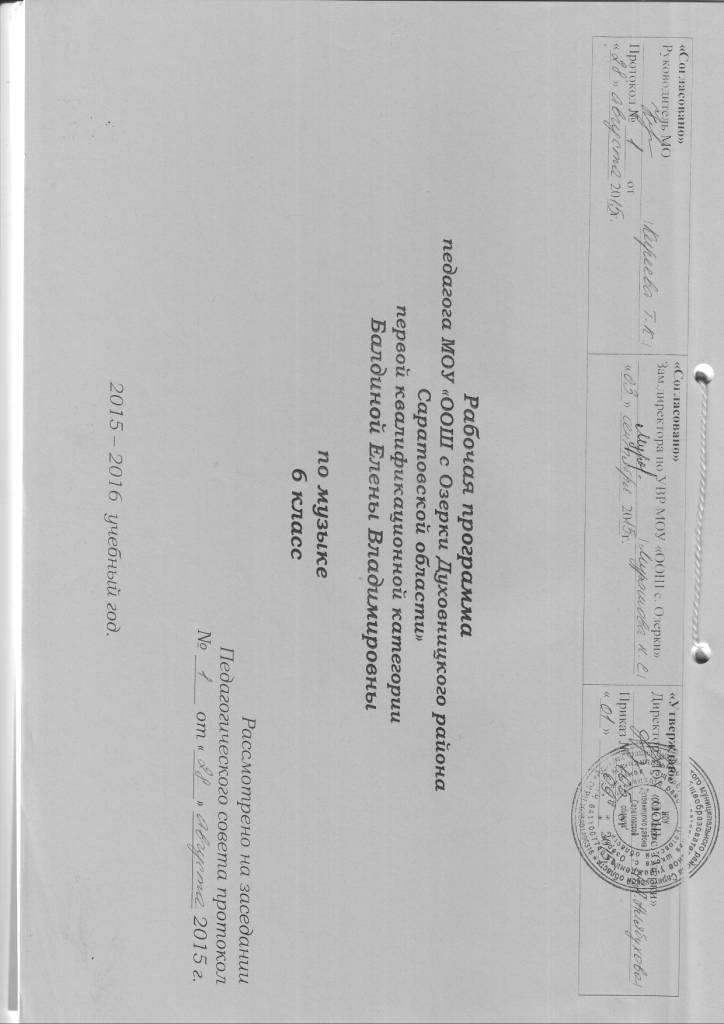 Рабочая программа по музыке  6 класс составлена на основе:- федерального закона Российской Федерации от 29 декабря 2012 г .№ 273 –ФЗ  «Об образовании в Российской Федерации»,-Федерального государственного образовательного стандарта основного общего образования, утвержденного приказом Министерства образования и науки РФ от 17 декабря 2010г. №1897,-Основной образовательной программы образовательного  учреждения,-Примерной программы основного общего образования по музыке, с учетом авторской программы ИСКУССТВО. МУЗЫКА 5—9 КЛАССЫ. Рабочая программа для общеобразовательных учреждений, авторы: В. В. Алеев (научный руководитель), Т. И. Науменко, Т. Н. Кичак  2015 г.Рабочая программа ориентирована на использование учебно-методического комплекта: учебник Т. И. Науменко, В. В. Алеева для общеобразовательных учреждений «Музыка. 6 класс» (М.: Дрофа, 2014г), дневник музыкальных наблюдений, нотная хрестоматия, фонохрестоматия, методические пособия и вспомогательная литература (сборники песен и хоров, методические пособия для учителя, аудиозаписи и фонохрестоматии по музыке).      Выбор данной авторской программы  и учебно-методического комплекта обусловлен глубинной взаимосвязью с программой для 1-4 классов, проявляющийся в единстве и развитии методологических и методических  подходов, в координации тематического и музыкального материала.     Программа рассчитана на 35 часов в год(1 час в неделю)     Программой предусмотрено проведение:   Контрольных работ -2.Рабочая программа имеет целью:сформировать систему знаний, нацеленных на осмысленное восприятие музыкальных произведений, формирование музыкальной культуры учащихся  6 класса как неотъемлемой части духовной культуры в процессе воспитания инициативного компетентного гражданина России, способного к творческой инновационной деятельности и способствует решению следующих задач изучения:способствовать формированию слушательской культуры школьников на основе приобщения к вершинным достижениям музыкального искусства;научить находить взаимодействия между музыкой и другими видами художественной деятельности на основе вновь приобретённых заний;научить школьников воспринимать музыку как неотъемлемую часть жизни каждого человека;развивать интерес к музыке через творческое самовыражение, проявляющееся в размышлениях о музыке, собственном творчестве;воспитывать эмоциональную отзывчивость к музыкальным явлениям, потребность в музыкальных переживаниях;сформирновать систему знаний, нацеленных на осмысленное обобщенное понимание характерных признаков музыкально–исторических стилей, знание наиболее значительных музыкальных жанров и форм, средств музыкальной выразительности, осознание глубокой взаимосвязи между содержанием и  формой в музыкальном искусстве.В рабочей программе учитываются концептуальные положения программы, разработанной под научным руководством Д. Б. Кабалевского, в частности тот ее важнейший объединяющий момент, который связан с введением темы года.Рабочая программа показывает, как с учетом конкретных условий, образовательных потребностей и особенностей развития учащихся учитель создает индивидуальную модель образования на основе государственного образовательного стандарта. Программа нацелена на углубление идеи многообразных взаимодействий музыки с жизнью, природой, психологией музыкального восприятия, а также с другими видами и предметами художественной и познавательной деятельности – литературой, изобразительным искусством, историей, мировой художественной культурой, русским языком, природоведением.В программе во всем богатстве граней, врастающих в различные сферы бытия, - природу, обычаи, верования, человеческие отношения, фантазии, чувства.Для программы характерно: системное погружение в проблематику музыкального содержания; рассмотрение музыкального искусства с точки зрения стилевого подхода, применяемого с учетом научных достижений в области эстетики, литературоведения, музыкознания;  углубление идеи музыкального образования при помощи учебника; обновление музыкального материала, а также введение параллельного и методически целесообразного литературного и изобразительного рядов. Ценностные ориентиры содержания курса заключаются: в формировании и воспитании у учащихся веры в Россию, чувства личной ответственности за Отечество;ОБЩАЯ   ХАРАКТЕРИСТИКА   ПРЕДМЕТА.В  6 классе в соответствии с предложенной программой реализуется содержание по теме «В чём сила музыки». Содержание, художественный материал разбор музыкальных произведений нацелены на общую задачу: раскрыть значение музыки как феномена, обладающего огромной силой воздействия на человека, способного оказывать облагораживающее и возвышающее влияние на формирование человеческой личности. Программа 6 класса обращена главным образом к музыке, её специфике, воплощённой в средствах музыкальной выразительности. Ритм, мелодия, гармония, полифонические жанры, приёмы, фактура, тембры, динамика предстают не просто как средства музыкального языка, но и как выразители многообразного мира чувств, настроений и характеров. В какой музыке господствует мелодия? В чём смысл музыкальной гармонии? Мир, какой образности заключает в себе полифоническая музыка? Какие выразительные возможности таятся в музыкальной динамике? Все эти вопросы нацелены на выявление природы музыкальной выразительности, её смысла, тайны воздействия на человека.В программе также заложены возможности предусмотренного стандартом формирования у обучающихся универсальных учебных действий и ключевых компетенций.Реализация данной программы опирается на следующие методы музыкального образования:метод художественного, нравственно-эстетического познания музыки;метод эмоциональной драматургии;метод интонационно-стилевого постижения музыки;метод художественного контекста;метод создания «композиций»;метод междисциплинарных взаимодействий;метод проблемного обучения.При реализации содержания программы основными видами практической деятельности на уроке являются:I – слушание музыки,II – выполнение проблемно-творческих заданий,III – хоровое пение.Организация видов деятельности предполагает участие всех компонентов учебно-методического комплекта:учебника,дневника музыкальных наблюдений,нотных хрестоматий для учителя,музыкальной фонохрестоматии.Каждый из видов деятельности непременно соотносится с содержанием учебника.В содержании программы введен региональный компонент: Песни и композиторы родного Оренбургского края, в виде отдельных уроков включённые в разные темы программы.                                           МЕСТО ПРЕДМЕТА В УЧЕБНОМ  ПЛАНЕ.Настоящая программа  «Музыка 6 класс » составлена в полном соответствии с Базисным учебным планом образовательных учреждений общего образования. Она предусматривает следующее количество часов, отведенное на изучение предмета: «Музыка» в 6-х классах   35 часов в год (1час в неделю). Количество часов в I четверти – 9; во  II четверти – 8; в III четверти – 10; в IV четверти – 8;Урок музыки поддерживается разными формами внеурочной музыкальной деятельности школьников:вне школы – посещением концертов, спектаклей, экскурсиями в музеи, на выставки;в школе – кружками (например, сольного и хорового пения, инструментального музицирования, электронного музыкального творчества), студиями (музыкально-театральной);другими творческими объединениями учащихся.Их работа создаёт благоприятную среду для творческого самовыражения ребенка, расширяет границы его познавательной активности, общения со сверстниками, учителями, родителями. А также участием в Международных, Всероссийских, Региональных, городских олимпиадах, фестивалях, конкурсах, научно-практических конференциях.ЛИЧНОСТНЫЕ, МЕТАПРЕДМЕТНЫЕ И  ПРЕДМЕТНЫЕ РЕЗУЛЬТАТЫОСВОЕНИЯ УЧЕБНОГО ПРЕДМЕТАЛичностные результаты УУДВыявлять возможности эмоционального воздействия музыки на человека( на личном примере)Уважать музыкальную культуру мира разных времен (творческие достижения выдающихся композиторов)Быть готовым к сотрудничеству с учителем и одноклассникамиРазвивать познавательные интересыПонимать характерные особенности музыкального языка и передавать их в музыкальном исполненииЭмоционально откликаться на шедевры мировой культурыФормировать эмоционально-ценностное отношение к творчеству выдающихся композиторов.Рассуждать о яркости музыкальных образов в музыке, об общности и различии выразительных средств музыки и поэзииПроявлять эмоциональную отзывчивость при восприятии и исполнении музыкальных произведенийРасширение представлений о собственных познавательных возможностяхМетапредметные   результатыПознавательные УУДУчащиеся научатся:Исследовать, сравнивать  многообразие жанровых воплощений музыкальных произведений;Рассуждать о специфике  воплощения духовного опыта человека искусстве (с учетом критериев представленных в учебнике);Анализировать приемы развития одного образа, приемы взаимодействия  нескольких образов в музыкальном произведении;Сравнивать музыкальные произведения разных жанров и стилей;Рассуждать об общности и различии выразительных средств музыки и изобразительного искусства;Воспринимать характерные черты творчества отдельных отечественных и зарубежных композиторов;Воспринимать и сравнивать музыкальный язык в произведениях разного смыслового и эмоционального содержания;Сравнивать особенности музыкального языка (гармонии, фактуры) в произведениях, включающих образы разного смыслового содержания;Устанавливать ассоциативные связи между художественными образами музыки и визуальных искусств.Учащиеся получат возможность- Стремиться к приобретению музыкально-слухового опыта общения с известными и новыми музыкальными произведениями различных жанров, стилей народной и профессиональной  музыки, познанию приемов развития музыкальных образов, особенностей их музыкального языка;- Формировать интерес к специфике деятельности композиторов и исполнителей (профессиональных и народных), особенностям музыкальной культуры своего края, региона;- Расширить представления о связях музыки с другими видами искусства на основе художественно-творческой, исследовательской деятельности;- Идентифицировать термины и понятия музыкального языка с художественным языком различных видов искусства на основе выявления их общности и различий;- Применять  полученные знания о музыке и музыкантах, о других видах искусства в процессе самообразования, внеурочной творческой деятельности.Регулятивные УУДУчащиеся научатся:Оценивать музыкальные произведения  с позиции красоты и правды.Творчески интерпретировать содержание музыкальных произведений в пении, музыкально-ритмическом движении, изобразительной деятельности, слове.Устанавливать вешние связи между звуками природы и звучанием музыкальных тембровУчащиеся получат возможность:Совершенствовать действия контроля, коррекции, оценки действий партнера в коллективной и групповой музыкальной, творческо-художественной, исследовательской деятельности;  Саморегулировать волевые усилия, способности к мобилизации сил в процессе работы над исполнением музыкальных сочинений на уроке, внеурочных и внешкольных формах музыкально-эстетической, проектной деятельности, в самообразовании;Развивать критическое отношение к собственным действиям, действиям одноклассников в процессе познания музыкального искусства, участия в индивидуальных и коллективных проектах;Сравнивать изложение одних и тех же сведений о музыкальном искусстве в различных источниках;Приобретение навыков работы с сервисами Интернета.Коммуникативные УУДУчащиеся научатся:Аргументировать свою точку зрения в отношении музыкальных произведений, различных явлений отечественной и зарубежной музыкальной культуры;Участвовать в коллективной беседе и исполнительской деятельности.Учащиеся получат возможность:Участвовать в жизни класса, школы, города и др., общаться, взаимодействовать со сверстниками в совместной творческой   деятельности;Применять полученные знания о музыке как виде искусства для решения разнообразных художественно-творческих задач;Показать адекватное поведение в различных учебных, социальных ситуациях в процессе восприятия и музицирования, участия в исследовательских проектах, внеурочной деятельности.Информационные УУДВладеть навыками работы с различными источниками информации: книгами, учебниками, справочниками, энциклопедиями, каталогами, словарями, CD-RОМ, Интернет;Самостоятельно извлекать, систематизировать, анализировать и отбирать необходимую для решения учебных задач информацию, ее организовывать, преобразовывать, сохранять и передавать;  Ориентироваться в информационных потоках, уметь выделять в них главное и необходимое; уметь осознанно воспринимать музыкальную и другую художественную информацию, распространяемую по каналам средств массовой информации;  Развивать критическое отношение к распространяемой по каналам СМИ информации, уметь аргументировать ее влияние на формирование музыкального вкуса, художественных предпочтений;Применять для решения учебных задач, проектно-исследовательской информационные и телекоммуникационные технологии: аудио и видеозапись, электронную почту, Интернет;  Осуществлять интерактивный   диалог в едином информационном пространстве музыкальной культуры.Предметные   результатыОпределять в прослушанном музыкальном произведении его главные выразительные средства-ритм, мелодию, гармонию, полифонические приёмы, фактуру, тембр, динамику;Уметь отразить понимание художественного воздействия музыкальных средств в размышлениях о музыке (устно и письменно);Проявлять навыки вокально-хоровой деятельности, исполнять одно одно-двухголосное произведения с аккомпанементом, уметь исполнять более сложные ритмические рисунки (синкопы, ломбардский ритм, остинатный ритм). СПОСОБЫ КОНТРОЛЯ И ОЦЕНИВАНИЯ  ОБРАЗОВАТЕЛЬНЫХ  ДОСТИЖЕНИЙКонтроль осуществляется в следующих видах: входной, итоговый.Форма контроля: самостоятельная работа; устный опрос; тест; анализ музыкальных произведений;музыкальные викторины; уроки – концерты;творческие задания.2. СОДЕРЖАНИЕ  УЧЕБНОГО  ПРЕДМЕТА     С первых уроков музыки школьники учатся слышать даже в самом простом произведении небольшую частичку жизни. Постепенно они проникаются сознанием – музыка может воплощать всё, что связано с человеком: выражает его чувства, мысли, изображает характер, поступки.     Учащиеся 6 класса в течение учебного года рассматривают связь музыки с жизнью с других позиций: если музыка рождается жизнью, то она и сама способна воздействовать на жизнь, но только через человека. В этом её преобразующая сила.     Учитель музыки обогащает представления шестиклассников о жизненном содержании музыки через осознание её преобразующей роли, таким образом расширяет представления учащихся о роли музыки в жизни человека, в жизни человеческого общества, помогает осознать, в чём её сила, какая бывает музыка.     Кроме того, обогащая музыкальный опыт учеников, учитель заботится о формировании музыкально-эстетического вкуса учащихся, помогает им ответить на вопрос: в чём заключается способность музыки оказывать влияние на человека?     Учащиеся, из урока в урок накапливая свои знания и расширяя музыкальные впечатления, к концу учебного года приходят к выводу: «Сила воздействия музыки определяется двумя качествами: красотой и правдой, воплощёнными композиторами с помощью средств художественной выразительности».     Для этого на уроках создаются проблемно-поисковые ситуации, когда перед учащимися ставятся различные творческие задания (например, какими выразительными средствами композитор передаёт радостное восприятие весны, взволнованность чувств в теме «Единство содержания и формы – красота музыки», показывает борьбу двух противоборствующих сил – добра и зла, торжество светлых и высоких идей и др.).     Выполнение творческих заданий предполагает анализ музыки, что заставляет ребят вслушиваться в произведение, следить за изменением звучания и развитием музыкального образа, осознавать свои впечатления и делать выводы.Для формирования эмоциональной отзывчивости и представлений о выразительности языка музыки используется метод сравнения разнохарактерных и схожих произведений, сопоставительный анализ одного и того же произведения при умышленном изменении музыкального образа (использование, например, вместо мажорного минорный лад, вместо пунктирного ритма равные длительности, вместо быстрого темпа медленный и т.п.).     Уроки предполагают широкое творческое использование учителем разнообразного музыкального и теоретического материала (интересные очерки и рассказы о жизни композиторов, исполнителей, письма, отзывы, уникальные факты, подтверждающие силу и значимость влияния музыки на человека, а через него – на жизнь, традиционные примеры мировой музыкальной классики).Тема года: «В чем сила музыки» «Музыка души».«Тысяча миров» музыки                                    Наш вечный спутник. Искусство и фантазия. Искусство – память человечества. В чём сила музыки. Волшебная сила    музыки.  Музыка объединяет людей.Как создается музыкальное произведение                                    Единство музыкального произведения.Ритм.                                    «Вначале был ритм».О чём рассказывает музыкальный ритм.Диалог метра и ритма.От адажио к престо.                                   Мелодия«Мелодия – душа музыки».«Мелодией одной звучат печаль и радость».Мелодия «угадывает» нас самих.    ГармонияЧто такое гармония в музыке.Два начала гармонии.                                   Как могут проявляться выразительные возможности гармонии.Красочность музыкальной гармонии.Полифония                                   Мир образов полифонической музыки.                                   Философия фуги.                                   Фактура                                   Какой бывает музыкальная фактура.                                   Пространство фактуры.Тембры                                   Тембры – музыкальные краски.                                      Соло и тутти.Динамика                                   Громкость и тишина в музыке.                                  Тонкая палитра оттенков.                                   Чудесная тайна музыки По законам красоты.